Approved 9-2-20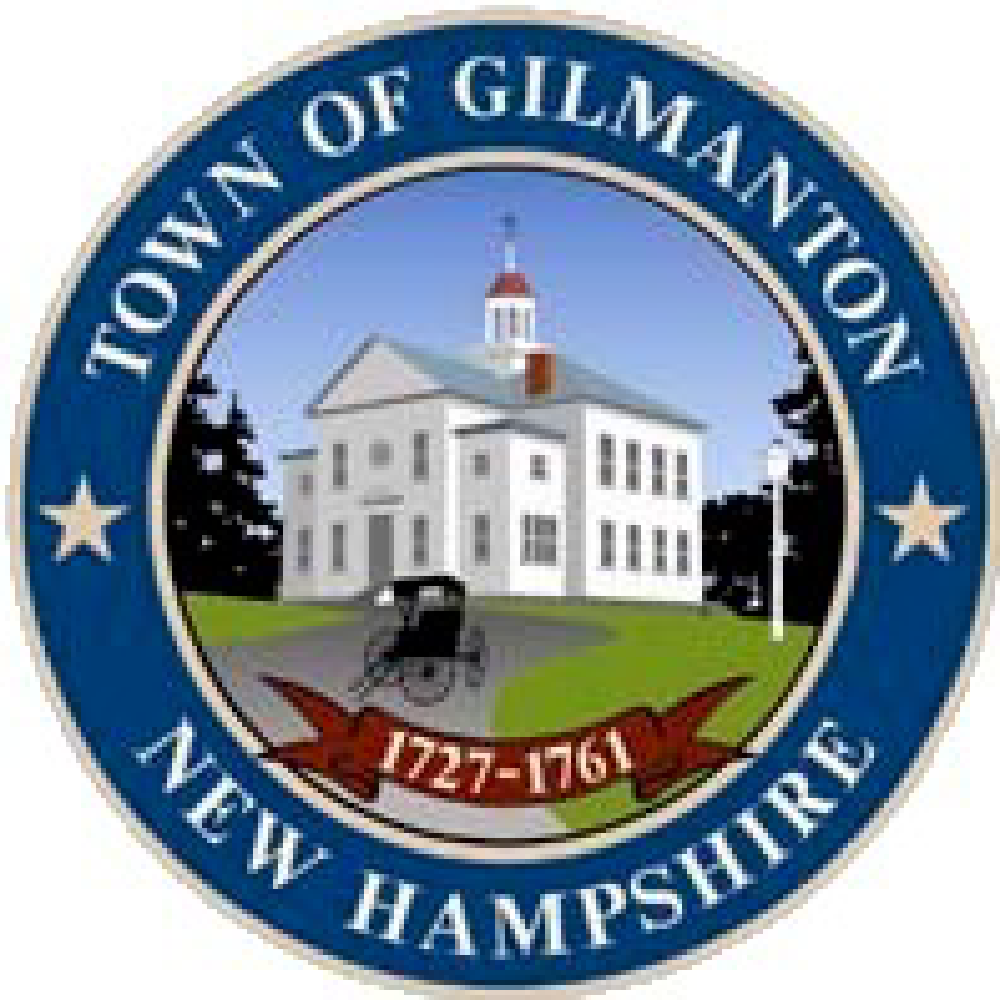 Budget CommitteeTown of Gilmanton, New HampshireMeetingJanuary 21, 20206:00pm. – Gilmanton AcademyCommittee Members Present: Chairman Brian Forst, Vice Chairman Anne Kirby, Joanne Melle, Grace Sisti, Mark Warren- Selectmen’s Rep, Alec Bass, Malcom Macleod- School Board Rep., Steve Bedard, Patrick Hackley-Sawyer Lake Rep., 6:00pm Chairman Brian Forst opened up the meeting and led the Pledge of Allegiance.Chairman Forst asked for a moment of silence for Scott and Liz Brulotte who lost their son Jack in a car accident this morning.Mr. Macleod moved line 1100 Regular Education $5,774,145 for discussion purposes, seconded by Mrs. Melle.Chairman Forst said that over the last five years the fund balance has grown and in 2018 was $847,000 with $469,000 from tuition. Mr. Mini said the school does see surprises and the budget is the best possible guess for the following year and they don’t like raising that much money to turn around and return it and would hope to be closer. Mrs. Hayes said last year they were unable to fill three positions which made a huge impact. Mrs. Hayes said the cost per student is the lowest it has been in a long time with this upcoming budget. Mr. Bedard questioned using the non cap to help reduce the budget. Mrs. Hayes said her concern is that one year they could need that due to kids moving into the district mid-year. Mr. Bedard said that if there is a large return next year, they need to look at decreasing this line.Mr. Macleod made a motion to approve line 1100 for $5,774,145, Seconded by Mr. Wilson. All members were in favor.
Mr. Macleod moved line 1200 Special Education $715,436 for discussion purposes, seconded by Mr. Wilson. Mrs. Melle questioned how many students were paid by another district. Mrs. Hayes said this year is one student. Mrs. Melle questioned where you would see that. Mrs. Hayes said the budget shows the students the Town is responsible for. Mrs. Melle questioned the fund that is currently at $223,067 and questioned if the interest on the account could be used to offset the budet. Mrs. Hayes said you can use it if your special education line is in the negative. Mr. Bedard said they should look at lowering this line next year if they don’t spend it all. Chairman Forst said this line is difficult because if they have one student with high needs, they could use that entire fund. Mr. Fauci said Gilmanton is significantly lower than most districts in the state for how many students they have in special education and he contributes that to having many available paraprofessionals in the classrooms. Mr. Macleod made a motion to approve line 1200 for $715,436, Seconded by Mr. Bass. All members were in favor.Mr. Macleod moved line 1410 Co-Curricular $77,646 for discussion purposes, seconded by Mr. Wilson.Mr. Wilson questioned if this line typically goes up every year. Mrs. Hayes said in 18/19 they didn’t fill two positions and this year they have filled the position and are looking to buy new jerseys. Mr. Fauci said they have a new director that was another increase. Mr. Macleod made a motion to approve line 1410 Co-Curricular for $77,646, Seconded by Mr. Bass. All members were in favor.Mr. Macleod moved line 2112 Attendance $1 for discussion purposes, seconded by Mr. Wilson.Mr. Macleod made a motion to approve line 2112 for $1, Seconded by Mr. Wilson. All members were in favor.Mr. Macleod moved line 2120 Guidance $131,984 for discussion purposes, seconded by Mrs. Melle.Mr. Hackley questioned if the increase was because of 504 costs. Mrs. Fournier said a student can have requirements but not fall under special education such as hearing devices.Mr. Macleod made a motion to approve line 2120 for $131,984, Seconded by Mr. Wilson. All members were in favor.Mr. Macleod moved line 2130 Health $63,681 for discussion purposes, seconded by Mrs. Melle.Mr. Macleod made a motion to approve line 2130 for $63,681, Seconded by Mr. Wilson. All members were in favor.Mr. Macleod moved line 2140 Psychological $47,880 for discussion purposes, seconded by Mrs. Melle.Mr. Macleod made a motion to approve line 2140 for $47,880, Seconded by Mr. Wilson. All members were in favor.Mr. Macleod moved line 2159 Speech $52,940 for discussion purposes, seconded by Mr. Wilson.Mr. Macleod made a motion to approve line 2159 for $52,940, Seconded by Mr. Wilson. All members were in favor.Mr. Macleod moved line 2160 Psychological $47,880 for discussion purposes, seconded by Mrs. Wilson.Mr. Macleod made a motion to approve line 2160 for $47,880, Seconded by Mr. Wilson. All members were in favor.Mr. Macleod moved line 2159 Speech $52,940 for discussion purposes, seconded by Mr. Wilson.Mr. Macleod made a motion to approve line 2159 for $52,94, Seconded by Mr. Wilson. All members were in favor.Mr. Macleod moved line 2160 Physical & Occupational Therapy $106,744 for discussion purposes, seconded by Mrs. Melle.Chairman Forst called to approve line 2160 Physical & Occupational Therapy for $106,744. All members were in favor.Mr. Macleod moved line 2212 Instructional Development 53,351 for discussion purposes, seconded by Mrs. Melle.Mr. Bedard questioned the conference line. Mrs. Hayes said there are trainings they would like to attend this year that were previously covered by grants, they aren’t sure what will be covered in the future. Chairman Forst called to approve line 2212 Instructional Development for $53,351. All members were in favor.Mr. Macleod moved line 2222 Library $76,868 for discussion purposes, seconded by Mrs. Melle.Chairman Forst called to approve line 2222 Library $76,868. All members were in favor.Mr. Macleod moved line 2225 Technology $172,250 for discussion purposes, seconded by Mrs. Melle.Chairman Forst called to approve line 2212 Instructional Development for $53,351. All members were in favor.Mr. Macleod moved line 2310 School Board $56,150 for discussion purposes, seconded by Mrs. Melle.Chairman Forst called to approve line 2310 School Board for $56,150. All members were in favor.Mr. Macleod moved line Superintendent $132,235 for discussion purposes, seconded by Mrs. Melle.Mr.Macleod said this budget reflects some of the savings from the addition. Chairman Forst questioned why the heat line was left in for $500. Mrs. Hayes said this is the portion of heat for the building. Chairman Forst questioned why it would need to be separated out for the addition. Mrs. Hayes said she believes it is to show what it costs to run the SAU office. Mr. Bedard questioned line 810 books and dues. Mrs. Heyman said there were trainings that were not done this year but with the new Superintendent coming in next year they hope they will utilize this. Chairman Forst made a motion to remove $1000 from the overall budget. Seconded by Mrs. Melle. Chairman Forst said he would remove $500 from office rental line because he doesn’t feel comfortable approving an office rental line after a costly addition was made and $500 out of 810 from books and dues. Chairman Forst said if they are unable to encumber the line he would like to remove some. Mr. Macleod voted against the amendment; all other members voted for. Motion carried.Chairman Forst called to approve line Superintendent $131,235. Mr. Macleod voted against; all other members were in favor. ApprovedMr. Macleod moved line 2320 Student Support Services $122,235 for discussion purposes, seconded by Mrs. Melle.Mr. Bedard questioned the increase on conferences and courses. Mrs. Hayes said there is travel and actual conferences. Chairman Forst called to approve 2320 Student Support Services $122,235. All members were in favor.Mr. Macleod moved line 2410 Principal $269,476 for discussion purposes, seconded by Mrs. Melle.Mr. Wilson questioned how many secretaries there were. Mrs. Hayes said there are two full time and one part time and are on a step scale.Chairman Forst called to approve line 2410 Principal $269,476. All members were in favor.Mr. Macleod moved line 2520 Fiscal Services $120,256 for discussion purposes, seconded by Mr. Bedard.Chairman Forst called to approve line 2520 Fiscal Services for $120,256. All members were in favor.Mr. Macleod moved line 2620 Operation of Plant $509,115 for discussion purposes, seconded by Mr. Wilson.Chairman Forst said he wanted to start the discussion of one of the proposed Town positions that are going to be doing mowing and plowing. Chairman Forst questioned if the School would be interested in utilizing this person for the school. The School Board said they would like to discuss this and thinks it would save money. Mr. Fauci said the school plowing is time sensitive so he would have concerns about it getting done.Chairman Forst called to approve line 2620 Operation of Plant for $509,115. All members were in favor.Mr. Macleod moved line 2710 Transportation $495,240 for discussion purposes, seconded by Mrs. Melle.Chairman Forst called to approve line 2710 Transportation $495,240. All members were in favor.Mr. Macleod moved line 2900 Total Benefitrs $1,913,080 for discussion purposes, seconded by Mrs. Melle.Chairman Forst called to approve line 2900 Total Benefits $1,913,080. All members were in favor.Mr. Macleod moved line 5221 Food Service District Support $45,000 for discussion purposes, seconded by Mrs. Melle.Chairman Forst called to approve line 5221 Food Service District Support $45,000. All members were in favor.Mr. Macleod moved line 5100 Debt Services $126,318 for discussion purposes, seconded by Mr. Wilson.Chairman Forst called to approve line 5100 Debt Services $126,318. All members were in favor.Mr. Macleod moved line 5220 Special Revenues $240,000 for discussion purposes, seconded by Mrs. Melle.Chairman Forst called to approve line 5220 Special Revenues for $240,000. All members were in favor.Mr. Macleod moved line 5221 Food Service Fund $151,995 for discussion purposes, seconded by Mrs. Melle.Chairman Forst called to approve line 5221 Food Service Fund $151,995. All members were in favor.Mr. Macleod moved the Total Operating Budget 11,372,064 for discussion purposes, seconded by Mrs. Melle.Chairman Forst called to approve the Total Operating Budget for $11,372,064. All members were in favor.Warrant ArticlesChairman Forst made a motion to approve article 2 salaries of the District Officers, Seconded by Mr. Macleod. All were in favor.Chairman Forst made a motion on Article 3 Septic Systems CRF for $15,132. Seconded by Mr. Macleod. All were in favor. Recommended.Chairman Forst made a motion on Article 4 Roof Replacement Expendable Trust $37,892. Seconded by Mr. Macleod. All were in favor. Recommended.Chairman Forst made a motion on Article 5 Fuel Storage Tank $3,514. Seconded by Mr. Macleod. All were in favor. Recommended.Chairman Forst made a motion on Article 6 Water Storage Tank CRF $1,331. Seconded by Mr. Macleod. All were in favor. Recommended.Chairman Forst made a motion on Article 7 Tractor Replacement Expendable Trust $2,392. Seconded by Mr. Macleod. All were in favor. Recommended.Chairman Forst made a motion on Article 8 Paving CRF for $16,00. Seconded by Mr. Macleod. All were in favor. Recommended.Chairman Forst questioned if at Deliberative he changed the number to $2,000 because it is almost at its goal of $10,000 in the fund. All the members agreed.Chairman Forst made a motion on Article 9 Co-curricular Enrichment Expendable Trust $2,500. Seconded by Mr. Macleod. All were in favor. Recommended.Chairman Forst made a motion on Article 10 Computer System/Network Repair $13,188. Seconded by Mr. Macleod. All were in favor. Recommended.Mr. Bedard questioned what was being replaced. Mrs. Hayes said they have received quotes on the new appliances, all of the current ones are original.Chairman Forst made a motion on Article 10 Kitchen Equipment Replace Expendable Trust $7,500. Seconded by Mr. Macleod. All were in favor. Recommended.Chairman Forst made a motion on Article 11 Playground Repair/Replace Expendable Trust $6,250. Seconded by Mr. Macleod. All were in favor. Recommended.Chairman Forst made a motion on Article 13 Collective Bargaining Agreement $142,543. Seconded by Mr. Macleod. Mr. Bass abstained from voting, All other members were in favor. Recommended.Chairman Forst made a motion on Article 16 Total Operating Budget for $11,372,064. Seconded by Mr. Macleod. All were in favor. Recommended.Adjournment:  Mrs. Melle made a motion to adjourn at 8:45, seconded by Mr. Macleod; All were in favor. Respectfully Submitted,_______________________ Danielle BoscoRecording ClerkAlso present: Danielle Bosco- recording Secretary, Adam Mini- School Board Chairman, Michelle Heyman- School Board Vice Chairman, Johanna Mckenna- School Board member, John Fauci- Superintendent, Christin Hayes- School Treasurer. Linda Fournier, Paula Mercier-Principal, Debra Bergeron- Assistant Principal.